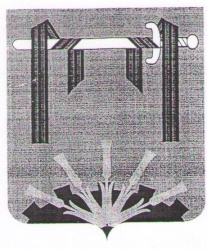 АДМИНИСТРАЦИЯ ФЕРШАМПЕНУАЗСКОГО СЕЛЬСКОГО ПОСЕЛЕНИЯ НАГАЙБАКСКОГО МУНИЦИПАЛЬНОГО РАЙОНА ЧЕЛЯБИНСКОЙ ОБЛАСТИ ПОСТАНОВЛЕНИЕ от 26.01.2022 г.   № 7с. Фершампенуаз               Об  изменения  адреса на территории Фершампенуазского сельского поселения В соответствии с Федеральным законом  от 06.10.2003 г.№131-ФЗ «Об общих принципах организации местного самоуправления в Российской Федерации», постановлением  Правительства Российской Федерации от 19 ноября  №1221 «Об утверждении Правил присвоения, изменения и аннулирования адресов», по результатам проведенной инвентаризации адресной информации в ФИАС, администрация Фершампенуазского сельского поселения  ПОСТАНОВЛЯЕТ:В честь увековечивания памяти Заслуженного работника сельского хозяйства РФ Назмутдинова Урала Абдуллажановича изменить наименование элемента улично-дорожной сети по адресу:457650, Российская Федерация, Челябинская область, муниципальный район Нагайбакский, сельское поселение Фершампенуазское, село Фершампенуаз, улица ЧетвертаяНа 457650, Российская Федерация, Челябинская область, муниципальный район Нагайбакский, сельское поселение Фершампенуазское, село Фершампенуаз, улица Назмутдинова.Зарегистрировать согласно действующего законодательства и внести данные изменения в Федеральную информационную адресную систему.Контроль за исполнением настоящего постановления оставляю за собой.Глава поселения                                                                                                   Сагитдинов Б.А.подготовил: Васильева В.М..23105